Researching and Changing the World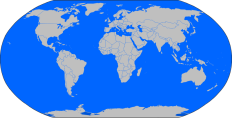 “2nd” Is the BestFollow the guidelines to writing an effective second body paragraph.  Create a rough draft for Neman to check.  You will eventually produce a final draft of your 2nd body paragraph. Write a strong topic sentence for this paragraph.  It should do two things…Be an introductory, summarizing statement about your country’s problem;And be a link/transition from your 1st body paragraph to your 2nd body paragraph. After your topic sentence, write briefly about the country’s problem which is your first main support.Summarize, paraphrase, or give a direct quote from your resources.What is the problem?What is the evidence of this problem?Respond to this information in your own words.  Try not to use “I”.Your second main support should be a brief summary of the causes of this problem.Summarize, paraphrase, or give a direct quote from your resources.What events or history lead up to this problem?Why does this problem exist?  What parts of this country’s culture may have lead to this problem?Respond to this information in your own words.  Try not to use “I”.Your third main support should be important information on the effects of this problem.Summarize, paraphrase, or give a direct quote from your resources.How is this problem effecting the country negatively?What is this problem doing to the happiness of its people?Why is this problem also a world issue?  Why should everybody care?Respond to this information in your own words.  Try not to use “I”.Utilize “A List of Transitions” that I gave you.Now, it’s time for the closing statement for the second body paragraph. Summarize what your country’s problem is all about.Use powerful, persuasive language. Provide a link or bridge to your third body paragraph.  Remember your third body paragraph will be about the charitable organization that’s trying to fix the problem.   Feel free to observe my 2nd  Body Paragraph EXAMPLE.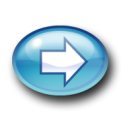    If you cite quotations or information, be sure to include MLA-formatted citations.